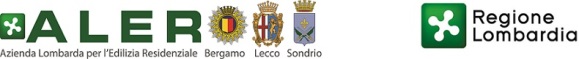 CRITERI DI DISTRIBUZIONE DEI PREMI AI DIPENDENTI ED AMMONTARE AGGREGATO DEI PREMI DELL’ESERCIZIO 2018I premi effettivamente distribuiti ai dipendenti relativi all’anno 2018 ammontano complessivamente ad Euro 412.489,50 - di cui a dirigenti Euro 98.000,00.I premi di risultato 2018 sono stati determinati con riferimento ai criteri previsti dal CCNL Federcasa art.71, dalla contrattazione decentrata e dal CCNL Confservizi Federmanager art. 12.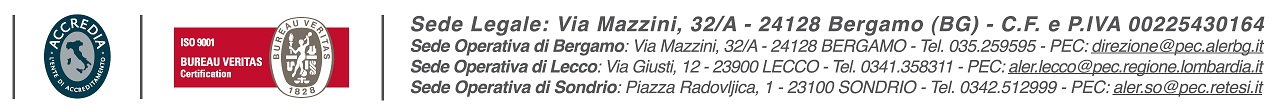 